24/08/2023BionexoRESULTADO – TOMADA DE PREÇON° 2023148TP47914HEAPAO Instituto de Gestão e Humanização – IGH, entidade de direito privado e sem fins lucrativos,classificado como Organização Social, vem tornar público o resultado da Tomada de Preços, com afinalidade de adquirir bens, insumos e serviços para o HEAPA - Hospital Estadual de Aparecida deGoiânia, com endereço à Av. Diamante, s/n - St. Conde dos Arcos, Aparecida de Goiânia/GO, CEP:Bionexo do Brasil Ltda 74.969-210Relatório emitido em 24/08/2023 11:08CompradorIGH - HUAPA - HOSPITAL DE URGÊNCIA DE APARECIDA DE GOIÂNIA (11.858.570/0004-86)AV. DIAMANTE, ESQUINA C/ A RUA MUCURI, SN - JARDIM CONDE DOS ARCOS - APARECIDA DE GOIÂNIA, GO CEP:74969-210Relação de Itens (Confirmação)Pedido de Cotação : 304870653COTAÇÃO Nº 47914 - UNIFORME E EPIS - HEAPA AGO/2023Frete PróprioObservações: *PAGAMENTO: Somente a prazo e por meio de depósito em conta PJ do fornecedor. *FRETE: Só serãoaceitas propostas com frete CIF e para entrega no endereço: AV. DIAMANTE, ESQUINA C/ A RUA MUCURI, JARDIMCONDE DOS ARCOS, AP DE GOIÂNIA/GO CEP: 74969210, dia e horário especificado. *CERTIDÕES: As CertidõesMunicipal, Estadual de Goiás, Federal, FGTS e Trabalhista devem estar regulares desde a data da emissão da propostaaté a data do pagamento. *REGULAMENTO: O processo de compras obedecerá ao Regulamento de Compras do IGH,prevalecendo este em relação a estes termos em caso de divergência.Tipo de Cotação: Cotação NormalFornecedor : Todos os FornecedoresData de Confirmação : TodasFaturamentoMínimoValidade daPropostaCondições dePagamentoFornecedorPrazo de EntregaFrete ObservaçõesNicolina M. da Silva & Cia Ltda -MeGOIÂNIA - GO10 dias apósconfirmação12R$ 200,0000R$ 500,000021/08/202321/08/202328 ddl30 ddlCIFnullAnÃ¡lia Marques - (62) 3233-6608eficaz-epi@hotmail.comMais informaçõesStar Distribuidora LtdaGOIÂNIA - GOGrazielly da Mata Moraes - (62)10 dias apósconfirmaçãoCIFnull9962-85829vendas1@stardist.com.brMais informaçõesProgramaçãode EntregaPreçoUnitário FábricaPreçoValorTotalProdutoCódigoFabricante Embalagem Fornecedor Comentário JustificativaRent(%) QuantidadeUsuárioCALCADO DE SEGTENIS EVA PRETO N35 -CALCADO DE SEGTENIS EVA PRETO N35 - PAR - CALCADODE SEGURANÇAMODELO TENIS EMEVA PRETO NUMERO35 CALÇADOOCUPACIONAL TOPOTENIS FECHADO NAPARTE DO CALCANHARCOM ALTURA DETENISWORKS BB0 PRETONo35CA37212 -SOFTWORKS -SOFTWORKS;Imune,Apice, KTcomercio nãoDaniellyEvelynPereira DaCruz5,5CM CONFECIONADOEM EVA NA COR8Nicolina M.PRETO COM SOLADODE BORRACHAANTIDERRAPANTE,RESISTENTE AOESCORREGAMENTO EMPISO DE AÇO COMSOLUÇÃO DEda Silva & ENTREGA 10 responderamR$R$R$780,2000140055-caixa10 ParesCia Ltda -MeDIASemail dehomologação.- Data freteFOB78,0200 0,000024/08/202310:52GLICEROL,RESISTENTEAO OLEOCOMBUSTIVEL E AABSORÇÃO DEENERGIA NA REGIAODO SALTO EMATENDIMENTO ASNORMAS DESEGURANÇA NR -32.PAR2CALCADO DE SEGTENIS EVA PRETO N6 - PAR -> CALCADODE SEGURANÇAMODELO TENIS EM40057-TENISWORKSBB80PRETONo36caixaNicolina M. ENTREGA 10;Imune,Apice, KTcomercio nãoresponderamemail deR$R$10 ParesR$780,2000DaniellyEvelynPereira DaCruzda Silva &Cia Ltda -MeDDU78,0200 0,00003EVA PRETO NUMEROCA37212 -homologação.https://bionexo.bionexo.com/jsp/RelatPDC/relat_adjudica.jsp1/5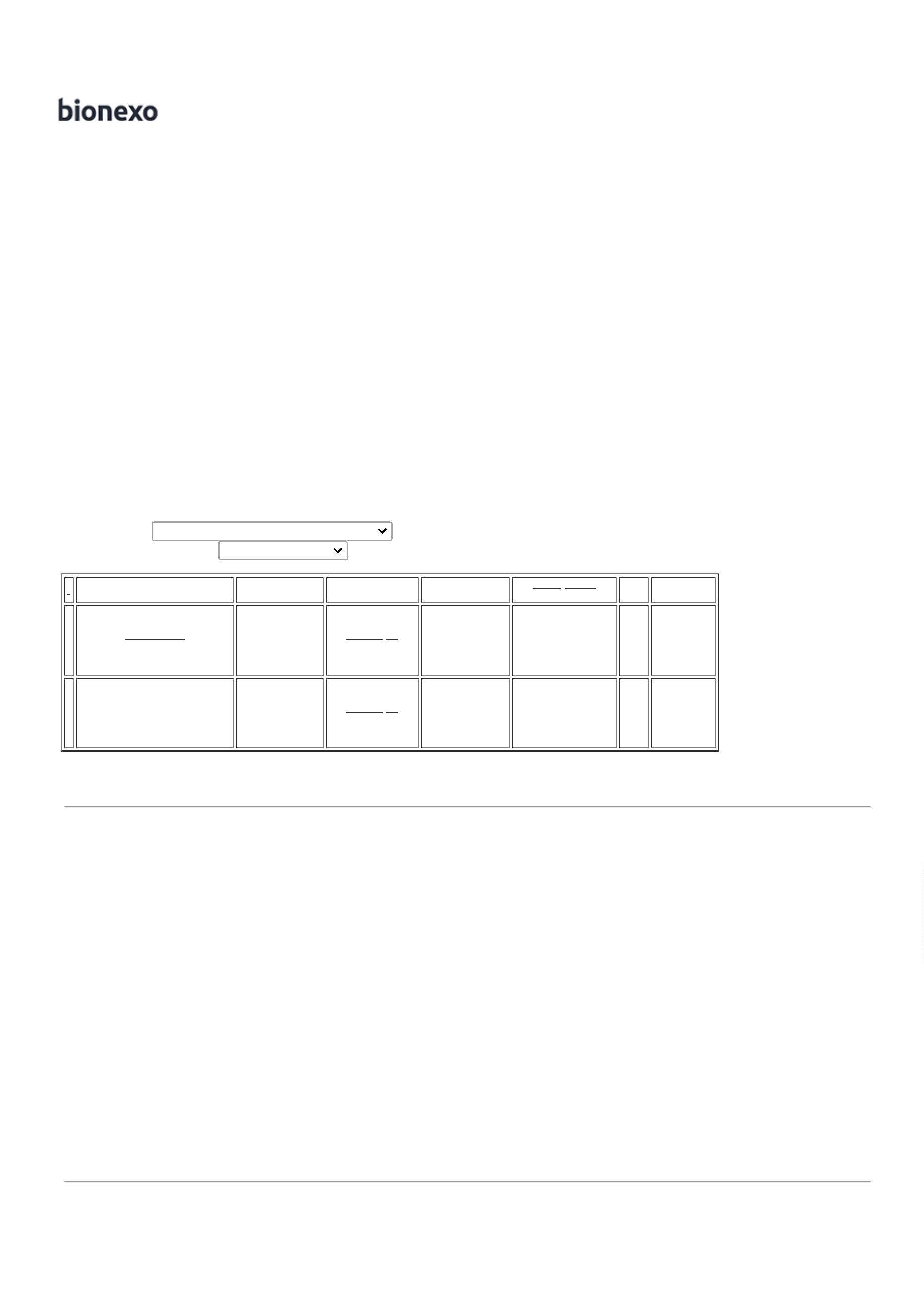 24/08/2023Bionexo36 CALÇADOSOFTWORKS -SOFT- Data frete24/08/202310:52OCUPACIONAL TIPOTENIS FECHADO NAPARTE DO CALCANHARCOM ALTURA DEFOBWORKS5,5CM CONFECIONADOEM EVA NA CORPRETO COM SOLADODE BORRACHAANTIDERRAPANTE,RESISTENTE AOESCORREGAMENTO EMPISO DE AÇO COMSOLUÇÃO DEGLICEROL,RESISTENTEAO OLEOCOMBUSTIVEL E AABSORÇÃO DEENERGIA NA REGIAODO SALTO EMATENDIMENTO ASNORMAS DESEGURANÇA NR -32.CALCADO DE SEGTENIS EVA PRETO N37 -CALCADO DE SEGTENIS EVA PRETO N37 - PAR - CALCADODE SEGURANÇAMODELO TENIS EMEVA PRETO NUMERO37 CALÇADOOCUPACIONAL TIPOTENIS FECHADO NAPARTE DO CALCANHARCOM ALTURA DETENISWORKSBB80PRETONo37CA37212 -SOFTWORKS -SOFT;Imune,Apice, KTcomercio nãoDaniellyEvelynPereira DaCruz5,5CM CONFECIONADOEM EVA NA CORNicolina M.PRETO COM SOLADODE BORRACHAANTIDERRAPANTE,RESISTENTE AOESCORREGAMENTO EMPISO DE AÇO COMSOLUÇÃO DEda Silva & ENTREGA 10 responderamR$R$R$936,2400340059-caixa12 ParesCia Ltda -MeDDUemail dehomologação.- Data freteFOB78,0200 0,000024/08/202310:52WORKSGLICEROL,RESISTENTEAO OLEOCOMBUSTIVEL E AABSORÇÃO DEENERGIA NA REGIAODO SALTO EMATENDIMENTO ASNROMAS DESEGURANÇA NR -32.PARCALCADO DE SEGTENIS EVA PRETO N38 - PAR - CALCADODE SEGURANÇAMODELO TENIS EMEVA PRETO NUMERO38 CALÇADOOCUPACIONAL TOPOTENIS FECHADO NAPARTE DO CALCANHARCOM ALTURA DETENISWORKSBB80PRETONo38CA37212 -SOFTWORKS -SOFT;Imune,Apice, KTcomercio não5,5CM CONFECIONADOEM EVA NA CORDaniellyEvelynPereira DaCruzNicolina M.PRETO COM SOLADODE BORRACHAANTIDERRAPANTE,RESISTENTE AIESCORREGAMENTO EMPISO DE AÇO COMSOLUÇÃO DEda Silva & ENTREGA 10 responderamR$R$R$936,2400440061-caixa12 ParesCia Ltda -MeDDUemail dehomologação.- Data freteFOB78,0200 0,000024/08/202310:52WORKSGLICEROL,RESISTENTEAO OLEOCOMBUSTIVEL E AABSORÇÃO DEENERGIA NA REGIAODO SALTO EMATENDIMENTO ASNORMAS DESEGURANÇA NR -32.5CALCADO DE SEGTENIS EVA PRETO N9 - PAR - CALCADODE SEGURANÇAMODELO TENIS EMEVA PRETO NUMERO40063-TENISWORKSBB80PRETONo39CA37212 -SOFTWORKS -SOFTcaixaNicolina M. ENTREGA 10;Imune,Apice, KTcomercio nãoresponderamemail dehomologação.- Data freteFOBR$R$10 ParesR$780,2000DaniellyEvelynPereira DaCruzda Silva &Cia Ltda -MeDDU78,0200 0,0000324/08/202310:5239 CALÇADOOCUPACIONAL TOPOTENIS FECHADO NAPARTE DO CALCANHARCOM ALTURA DEWORKS5,5CM CONFECIONADOEM EVA NA CORPRETO COM SOLADODE BORRACHAANTIDERRAPANTE,RESISTENTE AOESCORREGAMENTO EMPISO DE AÇO COMSOLUÇÃO DEhttps://bionexo.bionexo.com/jsp/RelatPDC/relat_adjudica.jsp2/5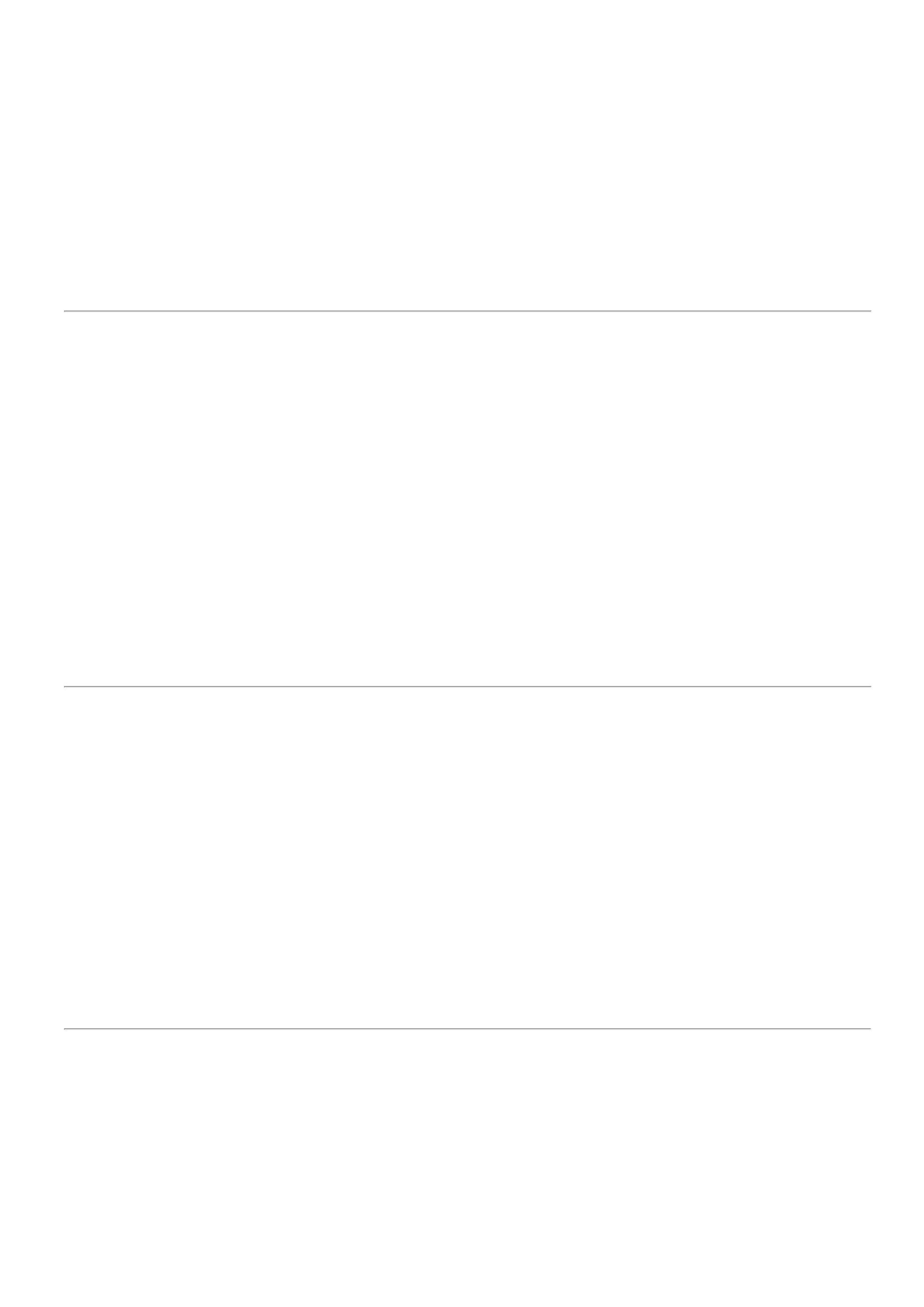 24/08/2023BionexoGLICEROL,RESISTENTEAO OLEOCOMBUSTIVEL E AABSORÇÃO DEENERGIA NA REGIAODO SALTO EMATENDIMENTO ASNORMAS DESEGURANÇA NR -32.CALCADO DE SEGTENIS EVA PRETO N40 - PAR - CALCADODE SEGURANÇAMODELO TENIS EMEVA PRETO NUMERO40 CALÇADOOCUPACIONAL TOPOTENIS FECHADO NAPARTE DO CALCANHARCOM ALTURA DETENISWORKSBB80PRETONo40CA37212 -SOFTWORKS -SOFT5,5CM CONFECIONADOEM EVA NA COR;Imune,Apice, KTcomercio nãoDaniellyEvelynPRETO COM SOLADODE BORRACHAANTIDERRAPANTE,RESISTENTE AOESCORREGAMENTO EMPISO DE AÇO COMSOLUÇÃO DENicolina M.da Silva &Cia Ltda -MePereira DaCruzENTREGA; responderamR$R$R$234,0600640065-CAIXA3 Pares10 DDUemail dehomologação.- Data freteFOB78,0200 0,000024/08/202310:52WORKSGLICEROL,RESISTENTEAO OLEOCOMBUSTIVEL E AABSORÇÃO DEENERGIA NA REGIAODO SALTO EMATENDIMENTO ASNORMAS DESEGURANÇA NR -32.PARCALCADO DE SEGTENIS EVA PRETO N41 - PAR - CALCADODE SEGURANÇAMODELO TENIS EMEVA PRETO NUMERO41 CALÇADOOCUPACIONAL TIPOTENIS FECHADO NAPARTE DO CALCANHARCOM ALTURA DETENISWORKSBB80PRETONo41CA37212 -SOFTWORKS -SOFT;Imune,Apice, KTcomercio não5,5CM CONFECIONADOEM EVA NA CORDaniellyEvelynPereira DaCruzNicolina M.PRETO COM SOLADODE BORRACHAANTIDERRAPANTE,RESISTENTE AIESCORREGAMENTO EMPISO DE AÇO COMSOLUÇÃO DEda Silva & ENTREGA 10 responderamR$R$R$468,1200740067-CAIXA6 ParesCia Ltda -MeDDUemail dehomologação.- Data freteFOB78,0200 0,000024/08/202310:52WORKSGLICEROL,RESISTENTEAO OLEOCOMBUSTIVEL E AABSORÇÃO DEENERGIA NA REGIAODO SALTO EMATENDIMENTO ASNORMAS DESEGURANÇA NR -32.CALCADO DE SEGTENIS EVA PRETO N42 - PAR - CALCADODE SEGURANÇAMODELO TENIS EMEVA PRETO NUMERO42 CALÇADOOCUPACIONAL TIPOTENIS FECHADO NAPARTE DO CALCANHARCOM ALTURA DETENISWORKSBB80PRETONo42CA37212 -SOFTWORKS -SOFT;Imune,Apice, KTcomercio não5,5CM CONFECIONADOEM EVA NA CORDaniellyEvelynPereira DaCruzNicolina M.PRETO COM SOLADODE BORRACHAANTIDERRAPANTE,RESISTENTE AIESCORREGAMENTO EMPISO DE AÇO COMSOLUÇÃO DEda Silva & ENTREGA 10 responderamR$R$R$624,1600840069-CAIXA8 ParesCia Ltda -MeDDUemail dehomologação.- Data freteFOB78,0200 0,000024/08/202310:52WORKSGLICEROL,RESISTENTEAO OLEOCOMBUSTIVEL E AABSORÇÃO DEENERGIA NA REGIAODO SALTO EMATENDIMENTO ASNORMAS DESEGURANÇA NR -32.9CALCADO DE SEGTENIS EVA PRETO N3 - PAR - CALCADODE SEG TENIS EVAPRETO N 43 - PAR -40070-TENISWORKSBB80PRETONo43CAIXANicolina M. ENTREGA 10;Imune,Apice, KTcomercio nãoresponderamemail deR$R$5 ParesR$390,1000DaniellyEvelynPereira DaCruzda Silva &Cia Ltda -MeDDU78,0200 0,00004https://bionexo.bionexo.com/jsp/RelatPDC/relat_adjudica.jsp3/5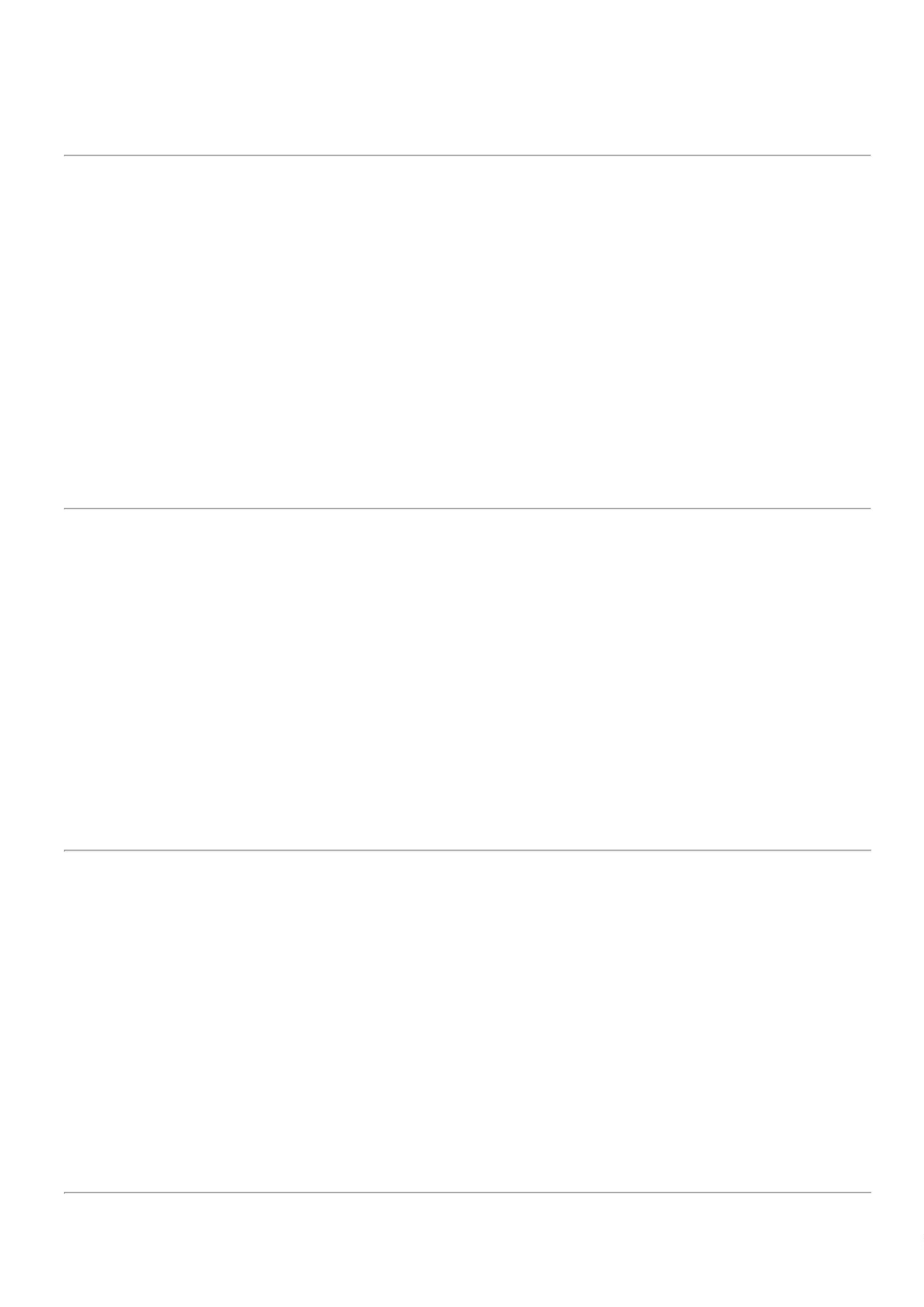 24/08/2023BionexoCALCADO DECA37212 -SOFTWORKS -SOFThomologação.- Data freteFOB24/08/202310:52SEGURANÇA MODELOTENIS EM EVA PRETONUMERO 43 CALÇADOOCUPACIONAL TIPOTENIS FECHADO NAPARTE DO CALCANHARCOM ALTURA DEWORKS5,5CM CONFECIONADOEM EVA NA CORPRETO COM SOLADODE BORRACHAANTIDERRAPANTE,RESISTENTE AOESCORREGAMENTO EMPISO DE AÇO COMSOLUÇÃO DEGLICEROL,RESISTENTEAO OLEOCOMBUSTIVEL E AABSORÇÃO DEENERGIA NA REGIAODO SALTO EMATENDIMENTO ASNORMAS DESEGURANÇA NR -32CALCADO DE SEGTENIS EVA PRETO N44 - PAR - CALÇADODE SEGURANÇAMODELO TENIS EMEVA PRETO NUMERO44 CALÇADOOCUPACIONAL TIPOTENIS FECHADO NAPARTE DO CALCANHARCOM ALTURA DETENISWORKSBB80PRETONo44 CA37212 -SOFTWORKS -SOFTWORKS5,5CM;Imune,Apice, KTcomercio nãoDaniellyEvelynCONFECCIONADO EMEVA COR PRETO COMSOLADO DEBORRACHAANTIDERRAPANTE,RESITENTE AOESCORREGAMENTO EMPISO DE AÇO COMSOLUÇÃO DENicolina M.Pereira DaCruzda Silva & ENTREGA 10 responderamR$R$R$156,04001040071-CAIXA2 ParesCia Ltda -MeDDUemail dehomologação.- Data freteFOB78,0200 0,000024/08/202310:52GLICEROL, REISTENTEAO OLEOCOMBUSTIVEL E AABSORÇÃO DEENERGIA NA REGIAODO SALTO EMATENDIMENTO ASNORMAS DESEGURANÇA NR-32.TotalParcial:R$78.06.085,5600Total de Itens da Cotação: 14Total de Itens Impressos: 10Programaçãode EntregaPreçoUnitário FábricaPreçoValorTotalProdutoCódigoFabricante Embalagem Fornecedor Comentário JustificativaRent(%) QuantidadeUsuário;KT comercio,BTLUVA DELATEXAZULTAMANHOM -SUPERPRO-DaniellyEvelynEquipamentose Talita nãoresponderamemail dehomologação.- DataStarDistribuidoraLtdaPereira DaCruzLUVA DE LATEX AZULTAMANHO M - PARR$R$R$287,52001140286-UNDnull48 Pares5,9900 0,000024/08/202310:52SUPERPROequipamentosfrete FOBLUVALATEXNATURALCORAMARELA G-SUPERPRO-LUVA LATEX NATURALCOR AMARELA G ->GRANDE COM CANOLONGO ATÉ OCOTOVELO, PALMAANTI DESLIZANTECOM VIROLA NOPUNHO. - PARDaniellyEvelynPereira DaCruzStarDistribuidoraLtdaR$R$R$143,76001212419-UNDnull-24 Pares5,9900 0,000024/08/202310:52SUPERPROLUVA LATEX NATURALCOR AMARELA M ->MEDIA COM CANOLONGO ATÉ OCOTOVELO, PALMAANTI DESLIZANTECOM VIROLA NOLUVALATEXNATURALCORAMARELA MVOLK -VOLKDaniellyEvelynPereira DaCruzStarDistribuidoraLtdaR$R$R$287,520013412418--UNDUNDnullnull-48 Pares24 Pares5,9900 0,0000-24/08/202310:52PUNHO. - PAR - PAR1LUVA LATEX NATURAL 12421COR AMARELA P ->FORRADA FLOCOSALGODAOLUVALATEXNATURALCORStarDistribuidoraLtda;Apice nãorespondeuemail deR$R$R$143,7600DaniellyEvelynPereira DaCruz5,9900 0,0000homologação.ACABAMENTO COMANTIDERRAPANTE NAAMARELA Phttps://bionexo.bionexo.com/jsp/RelatPDC/relat_adjudica.jsp4/5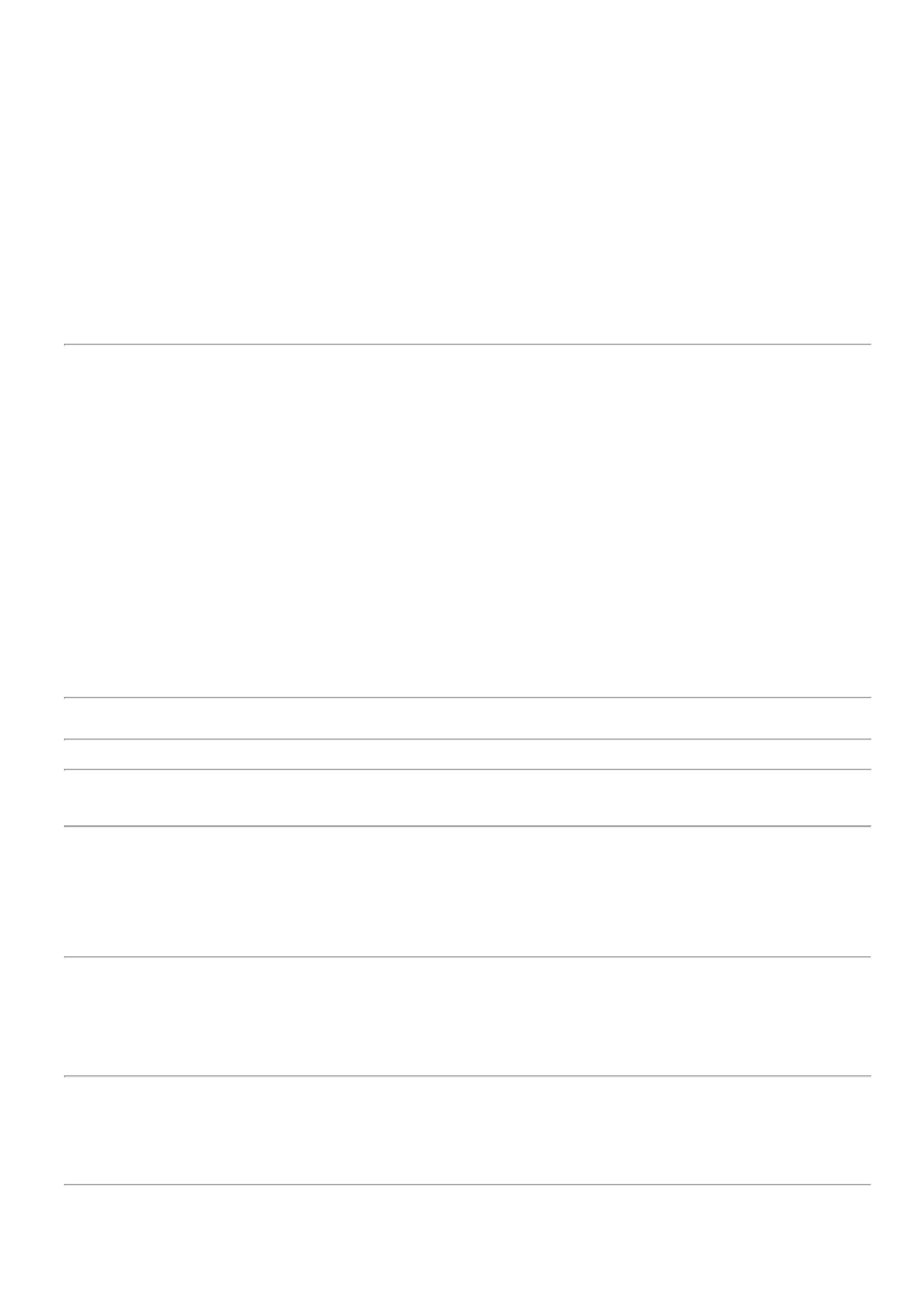 24/08/2023BionexoPALMA. FACE PALMAR- VOLK -VOLK24/08/202310:52DOS DEDOS E PONTASDOS DEDOS. CORAMARELA - PARTotalParcial:R$862,56001244.022.0Total de Itens da Cotação: 14Total de Itens Impressos: 4TotalGeral:R$6.948,1200Clique aqui para geração de relatório completo com quebra de páginahttps://bionexo.bionexo.com/jsp/RelatPDC/relat_adjudica.jsp5/5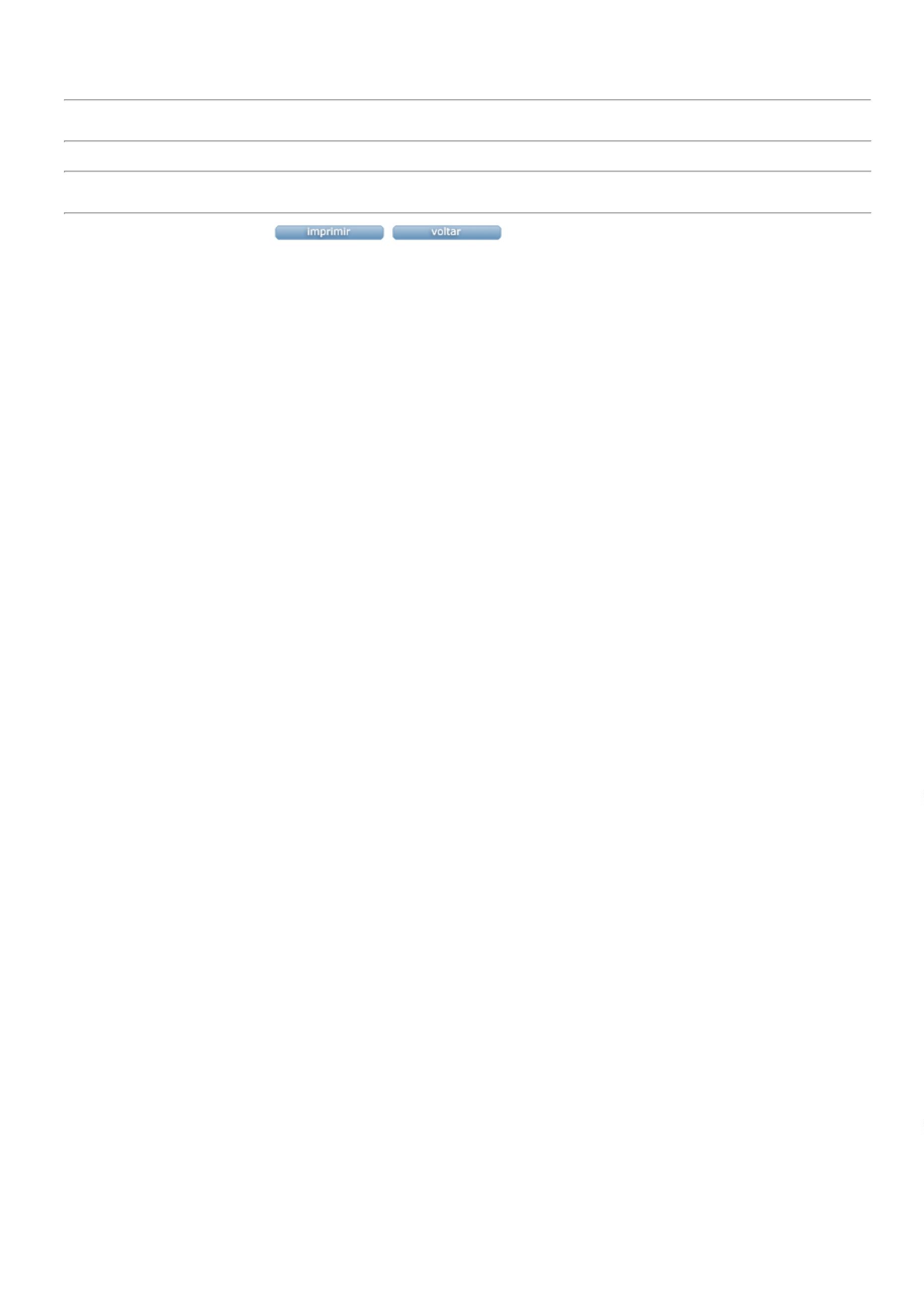 